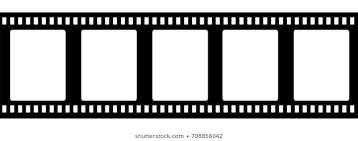 FOILS in FILM	What have you seen lately on Netflix or at the movie theatre?  Choose your favorite television show or movie, and create a poster that identifies how two characters foil one another.Use a piece of construction paper to create your poster, and be neat and creative (25 points).Your FOILS in FILM project should include the following: Picture of each character (These can be hand drawn or printed.)  (8 points) 3 actions for each character (12 points) 3 character traits for each character (12 points) 5 character descriptions, feelings, goals, or thoughts for each character (any combination of these - 20 points)A title at the top that includes the name of the show (4 points)Names of each character (4 points)MLA Heading (5 points)Explanation: How is the author’s message clearer because of these characters being foils?  (10 points)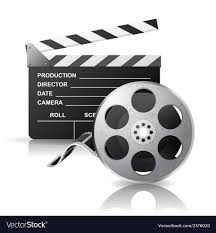 